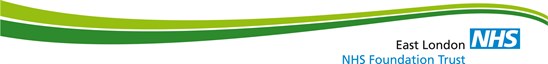 RAMADAN 2024					(East London Sites)   Ramadan						     Suhur Ends	    Iftar Time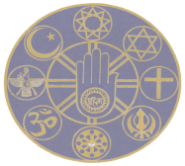                                   Department of Spiritual, Religious and Cultural CareIf you would like more information, please email us on elft.spiritualcare@nhs.net1 Mon 11 March4.436.022 Tue124.416.043 Wed134.386.064 Thur144.366.075 Fri154.346.096 Sat164.326.117 Sun174.296.128 Mon184.276.149 Tue194.256.1610 Wed204.236.1811 Thur214216.1912 Fri224.206.2113 Sat234.186.2314 Sun244.156.2415 Mon254.136.2616 Tue264.126.2817 Wed274.096.2918 Thur284.086.3119 Fri294.066.3320 Sat304.046.3421 Sun315.027.3622 Mon1 April5.007.3823 Tue24.587.3924 Wed34.567.4125 Thur44.537.4326 Fri54.517.4427 Sat64.497.4628 Sun74.477.4829 Mon84.447.4930 Tue94.427.51